Publicado en Santiago de Compostela el 11/03/2019 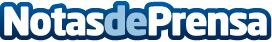 Destacadas investigadoras internacionales de arqueología y antropología protagonizan As mulleres dos mortosEntre el 13 de marzo y el 3 de abril la Universidad de Santiago de Compostela acoge cuatro conferencias con los que se quiere divulgar las investigaciones en esqueletos humanos que están llevando a cabo destacadas mujeres especialistas a nivel internacional y que tienen como nexo común el objetivo de dar a conocer el trabajo de investigación en esqueletos humanos en un contexto arqueológico y forense, desentrañando lo mucho que tienen que contarnos los esqueletos sobre dieta, enfermedades, ADNDatos de contacto:Carmen Fernández García652122388Nota de prensa publicada en: https://www.notasdeprensa.es/destacadas-investigadoras-internacionales-de Categorias: Historia Sociedad Galicia Universidades http://www.notasdeprensa.es